Broad Street School’s 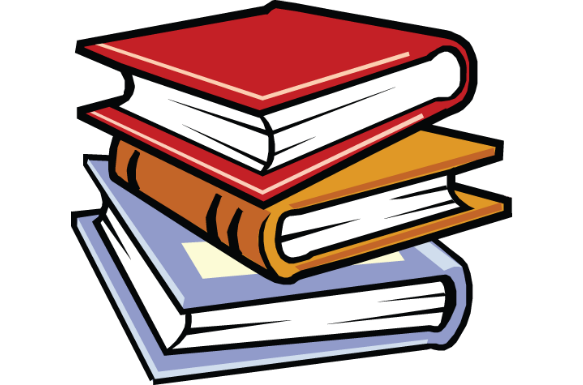 Scholastic Book FairMonday, May 1st– Friday, May 5th  Please support our students’ love of reading by participating in our book fair. Below you will find the schedule for your child’s class. Friday, May 5th   – for open purchases for any students between 8:45-9:19Please send your child to school with either cash in an envelope or a blank check made out to the Gibbstown PTO on the date that your child’s homeroom will attend.------------------------------------------------------------------------------------------------------------------------------------------------------------------TimeMonday 5/1Tuesday 5/2Wednesday 5/3Thursday 5/4Friday 5/58:45-9:19SayersPezzinoGogginBarkerOpen to all9:19-9:55WrightNewRealeGearyX10:00-10:30FagelyExleyWalkerBeckettX10:30-11:00SeinerBallingerNastaseXX